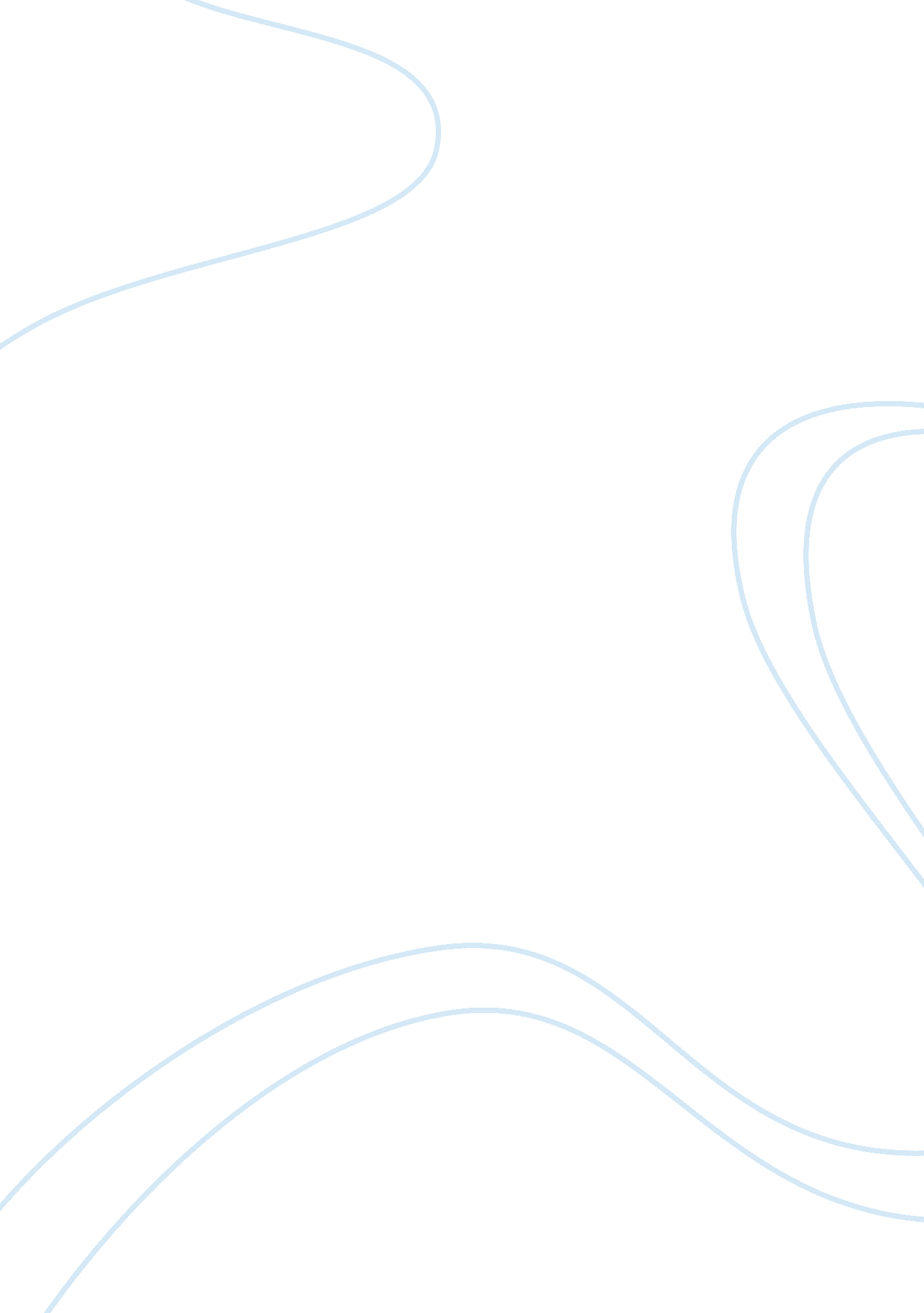 Advantages and disadvantages theatre cinema video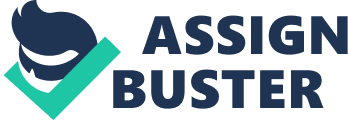 Sometimes there is a question: What is better: theatre, cinema or TV at home. Of course all of them have their advantages and disadvantages. What are the main advantages and disadvantages of going to the cinema or theatre and simply watching TV. As we live in big developing city with reach history and big variety of different kinds of theatres which have their theatrical seasons from September till June or July I can’t say that I’ m a great theatre goer but I usually go the theatre three or four times in the year. The main disadvantage of going to the theatres in our city is that it is necessary to buy tickets in advance especially if you want to have some definite seats. Another disadvantage of the theatre is that it is more expensive than the cinema. But a great advantage is that the plays are live and the audience has the opportunity to interact with the actors and actresses. Another advantage is that every visit to the theatre usually is an event (you prepare for the evening, you wear smart dress, you do your hair). One more advantage is that you can new some interesting story in a short period of time but the impression from the acting of the players and the moral aspect which every play has will influence you for many days after you leave the house. But the topic also deals with cinema. Today, there is a cinema in almost every town. The cinema provides so much entertainment that few people fail to visit it. One of the reasons for the popularity of the cinema is that it entertains all types or people, young and old, literate and illiterate. Because it is so popular, it must exercise some influence on those whom it attracts. At a cinema you can watch a film on a really big screen and they mostly have good sound systems. The films are completely new and it always takes a lot of time until you can watch them on TV. A cinema show is not too expensive and you can enjoy the film together with your friends or for example with your boy- or girlfriend. You can buy popcorne and drinks at the cinema to enjoy your film while eating snacks and drinking coke or even beer. All these things you can’t do in the theatre. You can wear more common, casual clothes while to the theatre you have to wear more formal and smart. A disadvantage is that if the film a new one the tickets can be sold out so that you cannot watch the film you wanted to during some days after his first night. It must be admitted, however, and this is another disadvantage is that some films have exerted an evil influence on many people. Films which show the activities of criminals have encouraged many youths to commit acts of crime. Other films, too, such as those dealing with sex and other natural weaknesses of man, have corrupted the morals of many people. As a result, the governments of many countries have been compelled to interfere in the display and production of certain films. Yet, the cinema continues to retain its popularity. The last thing I want to tell about is watching TV. It is very comfortable that you can watch TV lying on your sofa. Perhaps you are used to watch a certain series on TV and you can rely that it appears on the screen at the same time of the week. You do not have to leave your living room to watch TV and it is a good way to relax. A disadvantage is that many channels show a lot of advertisements even during the films and shows. But there are also things you can only see on TV, for example sports reports and the news. A disadvantage is that you have to buy a TV set before you are able to watch TV. These TV sets can be expensive and you have got to pay for some commercial channels you watch. In conclusion, I’d like to say, that theater is more emotional, than cinema or programmes on TV at home. Theater is older art than cinema. It has been developing for many years, when it started all the parts were played by man, but nowadays we can see a lot of different tendencies, like musicals, which became very popular among young people. As for me, I can’t choose only one thing, I like all of them. 